2023年德国GIFA展还有少量展位！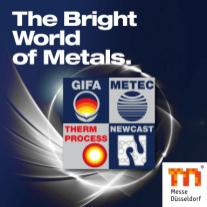 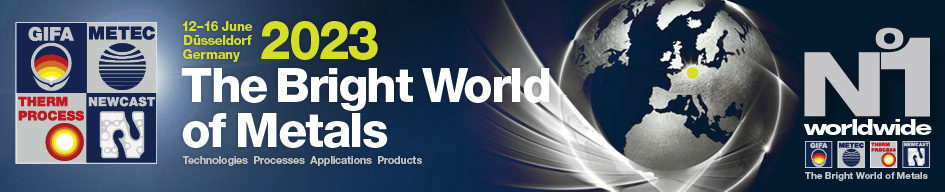 四年一届的德国国际铸造技术专业展会暨技术论坛（GIFA）及国际精密铸件展会（NEWCAST）将于2023年6月12日（星期一）至16日（星期五）在德国杜塞尔多夫展览中心举办。展会同期还将举办国际冶金技术专业展会暨专业代表大会（METEC）和国际热处理展览会（THERMPROCESS），以及各类研讨会、国际会议、专题讨论会和系列讲座。据规划，2023年将有超过2200家展商相聚杜塞尔多夫展览中心，预计吸引来自全球120多个国家和地区的约78000名买家。现在还有少量展位接受预订！欢迎有需求参展的企业，把握机会，展示您的优秀产品与技术，与来自全球的客户进行面对面沟通交流！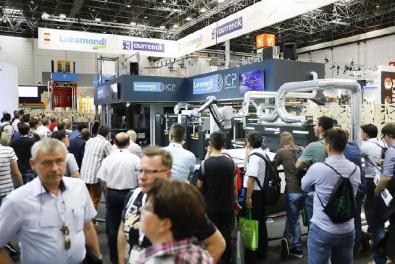 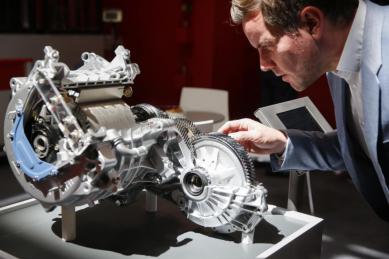 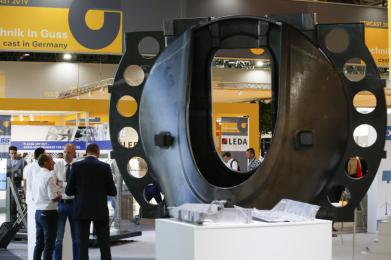 同时，作为唯一代表中国铸造业的国家一级行业组织，中国铸造协会将继续组织国内企业参观展会及考察企业，与国际同行开展交流、座谈。通过有针对性的考察、交流活动，协助参团企业拓宽渠道，促成国际合作。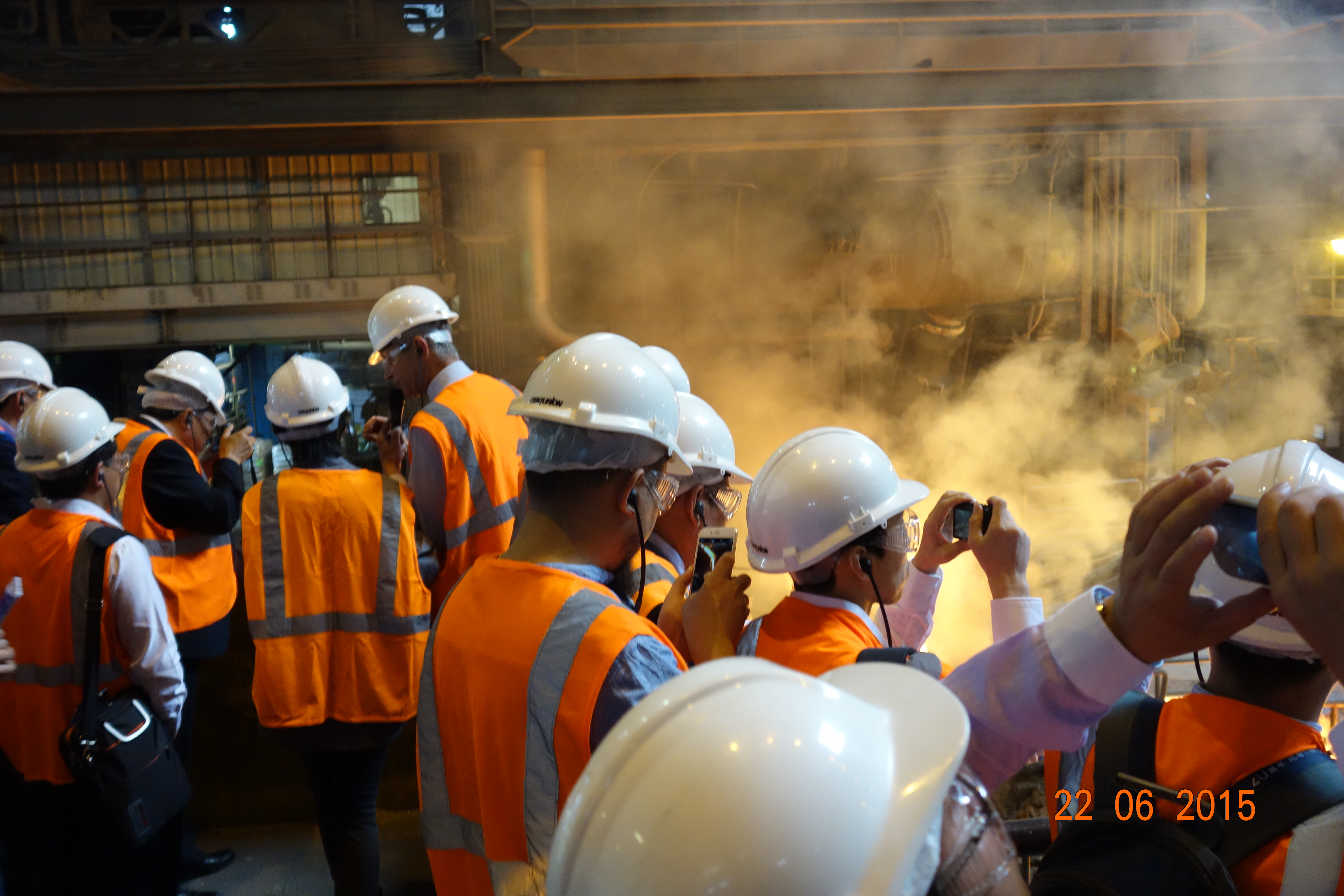 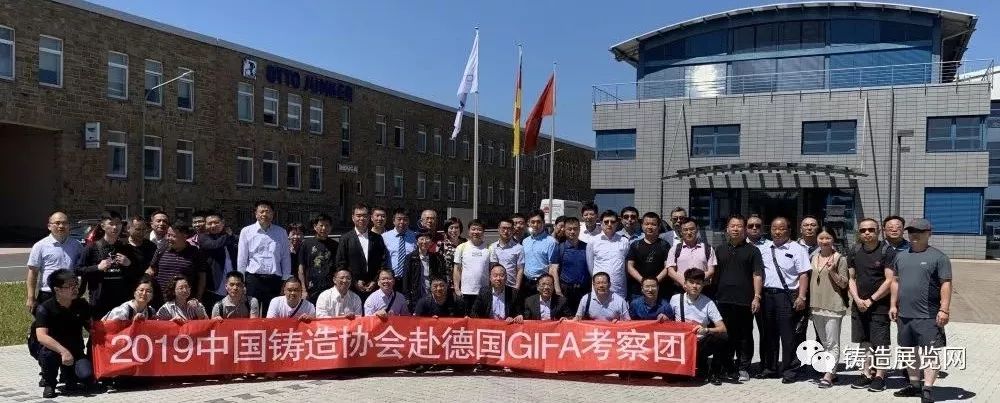 GIFA 2019 相关数据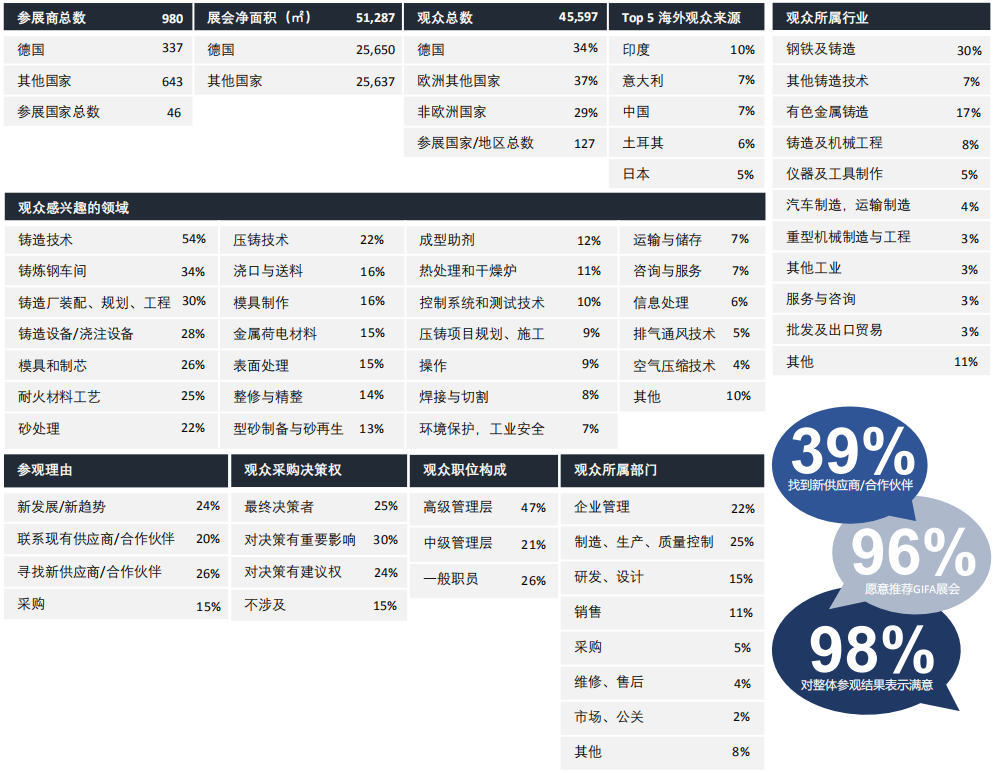 NEWCAST 2019 相关数据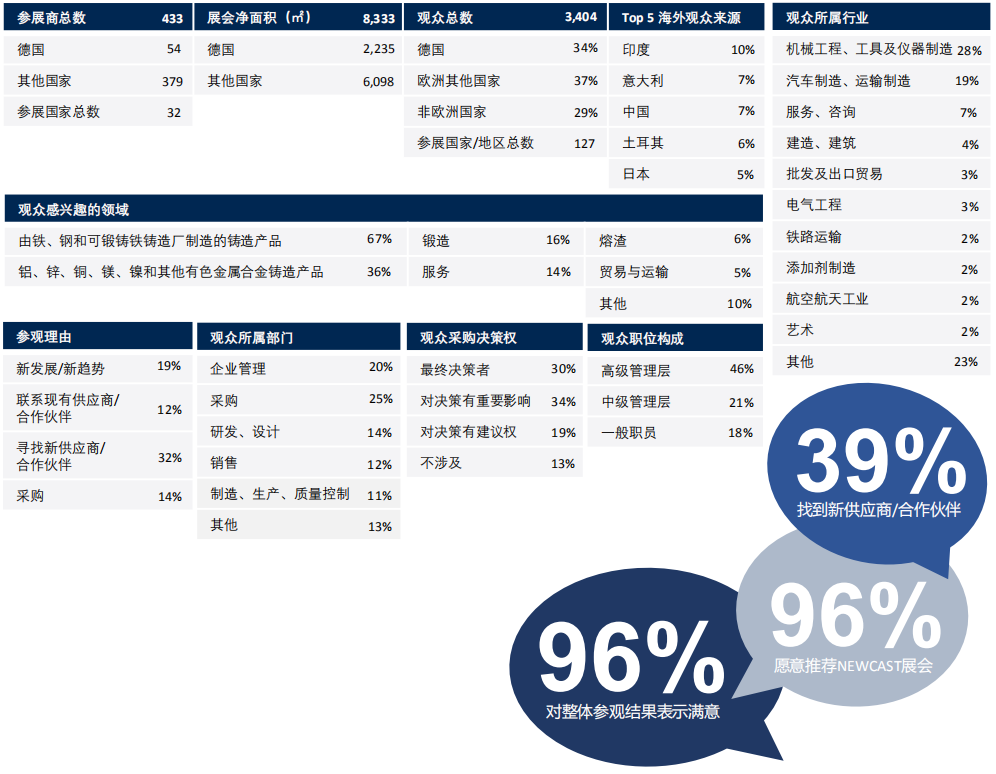 2023年展馆布局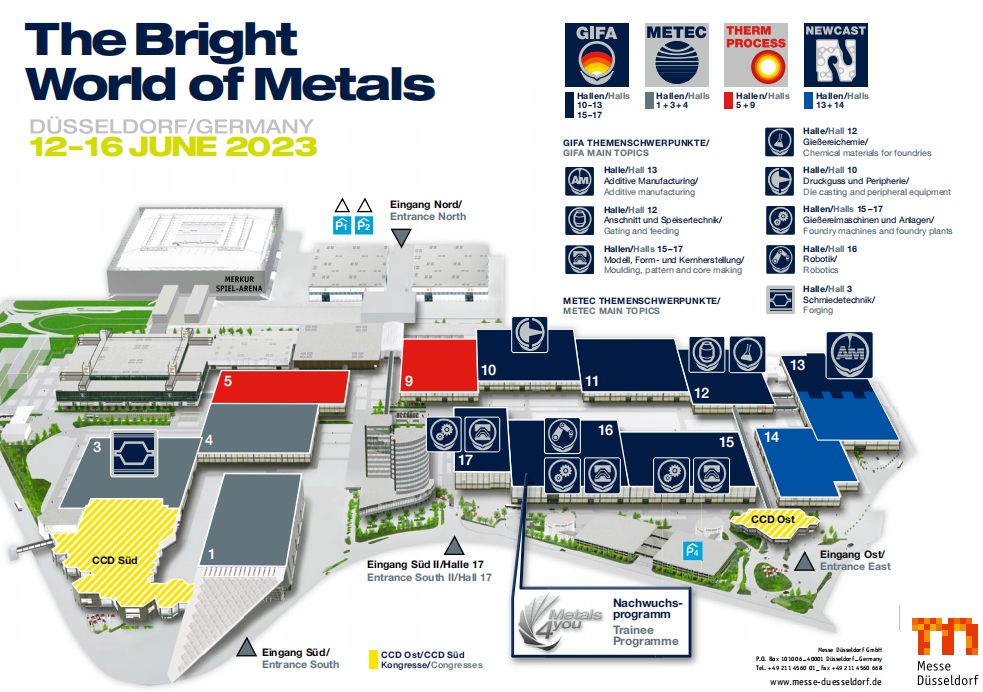 报名方式：将附件中的参展报名表填写完整，发传真或扫描件至我司。展会详细请咨询：中国铸造协会 国际交流与展览部尤扬（女士）18911227989（微信同号）010-68418899-662youyang@foundry.com.cn附件：2023德国国际铸造展人员报名表               一人一表、复印有效路线全程出团时间参考路线19天6.11-6.19北京/上海→德国参观展会+公务活动→回国211天6.11-6.21北京/上海→德国→瑞士→意大利→回国312天6.11-6.22北京/上海→德国→西班牙→回国412天6.6 -6.17北京/上海→莫斯科→德国→回国考察俄罗斯国际钢结构展览会及俄罗斯国际金属铸造钢铁展览会单位名称单位名称中文中文单位名称单位名称英文英文单位地址中文单位地址中文单位地址中文邮政编码邮政编码单位地址英文单位地址英文单位地址英文邮政编码邮政编码参团人员姓 名中文中文性     别性     别民   族民   族参团人员姓 名拼音拼音出生年月日出生年月日出生地出生地职务中文职务英文职务中文职务英文职务中文职务英文户口所在地户口所在地职务中文职务英文职务中文职务英文职务中文职务英文户口所在地户口所在地护照号码护照号码护照号码护照有效期护照有效期护照签发地护照签发地联系方式联系方式联系方式单位电话单位电话传   真传   真联系方式联系方式联系方式E-MailE-Mail手   机手   机家庭住址家庭住址家庭住址电话电话电话住宿
在（）内划勾住宿
在（）内划勾住宿
在（）内划勾需要单间（         ）   不需要单间（         ） 【单间需额外支付单房差费用】需要单间（         ）   不需要单间（         ） 【单间需额外支付单房差费用】需要单间（         ）   不需要单间（         ） 【单间需额外支付单房差费用】需要单间（         ）   不需要单间（         ） 【单间需额外支付单房差费用】需要单间（         ）   不需要单间（         ） 【单间需额外支付单房差费用】需要单间（         ）   不需要单间（         ） 【单间需额外支付单房差费用】需要单间（         ）   不需要单间（         ） 【单间需额外支付单房差费用】需要单间（         ）   不需要单间（         ） 【单间需额外支付单房差费用】需要单间（         ）   不需要单间（         ） 【单间需额外支付单房差费用】需要单间（         ）   不需要单间（         ） 【单间需额外支付单房差费用】需要单间（         ）   不需要单间（         ） 【单间需额外支付单房差费用】需要单间（         ）   不需要单间（         ） 【单间需额外支付单房差费用】需要单间（         ）   不需要单间（         ） 【单间需额外支付单房差费用】路线选择路线选择路线选择请填写通知内的路线序号：请填写通知内的路线序号：请填写通知内的路线序号：请填写通知内的路线序号：请填写通知内的路线序号：请填写通知内的路线序号：请填写通知内的路线序号：请填写通知内的路线序号：请填写通知内的路线序号：请填写通知内的路线序号：请填写通知内的路线序号：请填写通知内的路线序号：请填写通知内的路线序号：单位联系人单位联系人单位联系人电子邮箱电子邮箱电 话电 话电 话